.Starts After 32 CountsSide, Behind, Side, Cross, Side, Together, Forward, Hold.Side, Behind, Side, Cross, Side, Together, Back, Hold.Back Rock, 1/2, Hold, Back Rock, 1/4, Hold.Back Rock, 1/2, Hold, Triple Full Turn, Hold.Left Lock Step, Hold, Mambo Step, Hold.Coaster Step, Hold, Toe, Heel, Cross, Hold.Toe, Heel, Cross, Hold, Cross Rock, Side Rock.Cross Rock, Side Rock, Behind & Cross, Hold.**R**  RestartWall 6…  Dance Up To & Including Count 32 Then Restart From Beginning.Half Past Nothin'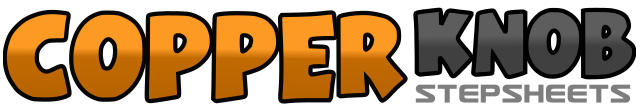 .......Count:64Wall:4Level:Improver / Easy Intermediate.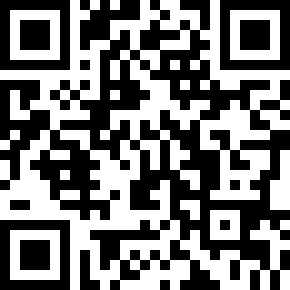 Choreographer:Neville Fitzgerald (UK) & Julie Harris (UK) - March 2012Neville Fitzgerald (UK) & Julie Harris (UK) - March 2012Neville Fitzgerald (UK) & Julie Harris (UK) - March 2012Neville Fitzgerald (UK) & Julie Harris (UK) - March 2012Neville Fitzgerald (UK) & Julie Harris (UK) - March 2012.Music:Knock Knock - Jack Savoretti : (iTunes)Knock Knock - Jack Savoretti : (iTunes)Knock Knock - Jack Savoretti : (iTunes)Knock Knock - Jack Savoretti : (iTunes)Knock Knock - Jack Savoretti : (iTunes)........1-2Step Left to Left side, cross step Right behind Left.3-4Step Left to Left side, cross step Right over Left.5-6Step Left to Left side, step Right next to Left.7-8Step forward on Left, Hold.1-2Step Right to Right side, cross step Left behind Right.3-4Step Right to Right side, cross step Left over Right.5-6Step Right to Right side, step Left next Right.7-8Step back on Right, Hold.1-2Rock back on Left, recover on Right.3-4Make 1/2 turn to Right stepping back on Left, Hold5-6Rock back on Right, recover on Left.7-8Make 1/4 turn to Left stepping back on Right, Hold.1-2Rock back on Left, recover on Right.3-4Make 1/2 turn to Right stepping back on Left, Hold.5-8Make full turn to Right (on the spot) stepping Right-Left-Right, Hold.  **R**1-2Step forward on Left, lock Right behind Left.3-4Step forward on Left, Hold.5-6Rock forward on Right, recover on Left.7-8Step back on Right, Hold.1-2Step back on Left, step Right next to Left.3-4Step forward on Left, Hold.5-6Touch Right toe next to Left heel, touch Right heel next to Left toe.7-8Step/stomp Right forward & across Left, Hold.1-2Touch Left toe next to Right heel, touch Left heel next to Right toe.3-4Step/stomp Left forward & across Right, Hold.5-6Cross rock Right over Left, recover on Left.7-8Rock Right to Right side, recover on Left.1-2Cross rock Right over Left, recover on Left.3-4Rock Right to Right side, recover on Left.5-6Cross step Right behind Left, step Left to Left side.7-8Cross step Right over Left, Hold.